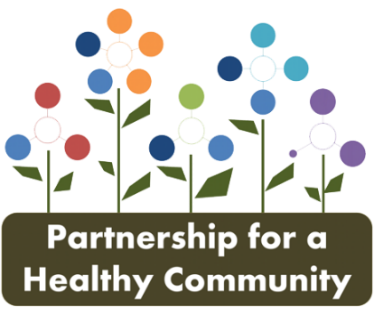 CANCER PRIORITY ACTION TEAM AGENDADate: Thursday, Aug 13, 2020Time:	 8:00 am to 9:30 amLocation:  Skype Meeting 1 (309) 624-1000 1 (855) 749-6781 		Conference ID: 2312349Attendees: Andrea, Julie Angle, Diana Scott, Tom Cox, Tenille Oderwald, Michelle Scharping, Julie Herzog, Jessica Johnson, Wendy LewisFor agenda, minutes and meeting schedules visit healthyhoi.orgTopicLeaderAction ItemsWelcome & Introduction- 8:00 amTom CoxRoll call was completed.  Amanda shared the cancer screening press release and PSA.  This will go to the board in August for approval. There was no feedback from the team.  This information will be posted to the discussion board along with the meetings.Lung Cancer- 8:00 to 8:30 amAndrea IngwersenThe health departments are continuing to sell radon kits.Metamora park district has decided to expand tobacco free policies for all parks.  Diana shared the ITFC grant application is due in September.  Three areas of focus for the grant include outdoor space (which now includes college campus, parks, and farmers markets), multi-unit housing and restricting use of e-cigarettes and vaping devices in places of employment or where tobacco is permitted.  ITFC allowed for grant money to be redistributed to COVID efforts in 2020 but this will not be the case in the next grant cycle.  Tom reported that low dose CT screenings for lung cancer were not impacted due to COVID.  Screenings continue to increase. OSF met with Bola (PCCHD community health worker) to promote lung cancer screenings.  Julie Herzog reported the smoking prevention effort for pregnant mothers has transitioned to focus on prenatal depression.  Andrea reported that most health department employees are focusing on contact tracing.  During contact tracing, there are questions related to tobacco use.  Diana provided an update on the Edwards Settlement money.  A four year contract was signed.  Bola will be reaching out to community partners over the next few weeks to work on deliverables.  The Edwards Settlement also provided funding for radon mitigation. Colorectal Cancer- 8:30 to 9:00 am    Diane Hahn & Wendy LewisWendy requested contact information for primary care providers at OSF.  Wendy also requested to provide FIT testing kits on the Care-A-Van.  There was discussion to provide testing kits to PCCHD to distribute through community health workers.  Andrea would also like to discuss provide FIT testing at Woodford County Health Department.  Wendy asked for feedback on areas of focus amid COVID and the use of a colorectal cancer dashboard.  Tom shared that a screening tool was being used at the GI lab to identify patients who may be genetically susceptible to GI cancer.  Breast Cancer- 9:00 to 9:30 amTom CoxBreast cancer screenings at OSF averaged 2111 per month pre-pandemic, now screenings average 1911 per month.  Screenings are expected to be at full capacity once fully staffed.  Dr. McGee from OSF is speaking about the importance of cancer screenings during the pandemic.  Dr. De Ramirez is part of Health Equity Action Lab.  The lab received an AHA grant of $75,000 grant plus and additional $30,000 from EPIC to focus on hard to reach populations of the community to engage in breast cancer screenings. There is a discrepancy between women with commercial insurance and Medicaid—women with commercial insurance are receiving screenings more often than those with Medicaid.  The goal of the grant is to lessen this discrepancy.  OSF is looking at community health workers and digital options to promote cancer screenings.  NEXT MEETING:  Thursday, Sep 10 – Location TBDNEXT MEETING:  Thursday, Sep 10 – Location TBDNEXT MEETING:  Thursday, Sep 10 – Location TBD